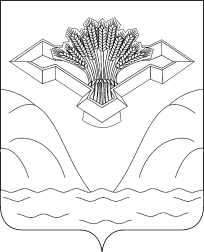                                                           Российская  Федерация                                                             Самарская  областьСОБРАНИЕ  ПРЕДСТАВИТЕЛЕЙСЕЛЬСКОГО  ПОСЕЛЕНИЯ  НОВАЯ БИНАРАДКА    МУНИЦИПАЛЬНОГО                                 РАЙОНА  СТАВРОПОЛЬСКИЙСАМАРСКОЙ  ОБЛАСТИ                                                                         РЕШЕНИЕ  
           08 декабря  2014 г                                                                               № 130«Об  определении  перечня  мест (объектов)  для  отбывания  наказания  в  виде  обязательных  и  исправительных  работ  на  территории сельского  поселенияНовая  Бинарадка »        В  целях  создания  условий для исполнения  наказаний в виде обязательных и исправительных  работ,  в  соответствии  с  Уголовным кодексом  Российской  Федерации,  Уголовно-исполнительным  кодексом  Российской  Федерации  и  Уставом  сельского  поселения  Новая Бинарадка ,    Собрание представителей сельского поселения Новая Бинарадка   муниципального района Ставропольский Самарской области,					  РЕШИЛО:1.  Утвердить  перечень  объектов  для  отбывания  осужденными  наказания  в  виде обязательных  работ на  территории  сельского   поселения  Новая Бинарадка   (приложение  № 1).2.  Утвердить  перечень  мест  для  отбывания  осужденными  наказания  в  виде  исправительных работ, применяемых к осужденным к данному наказанию, не имеющим основного места работы,  на  территории  сельского  поселения  Новая Бинарадка  (приложение № 2).3. Утвердить  перечень видов  обязательных  работ (приложение  № 3).4.  Опубликовать  настоящее  решение  в  районной  газете  «Ставрополь-на-Волге»  и на официальном сайте поселения http://www.новая бинарадка.ставропольский-район.рф.5. Настоящее Решение вступает в силу на следующий день  после его  официального опубликования.6.  Контроль  за  исполнением   настоящего  решения   оставляю  за  собой.Глава сельского  поселения  Новая Бинарадка  :                                      В.В.Мокеев                                                                                                          СогласованоНачальник филиала по Ставропольскому районуФКУ УИИ ГУФСИН России по Самарской областимайор внутренне службы______________________ С.В. Пшеничникова                                                                                                                Приложение  № 1                                к  Решению Собрания представителей                                                                 сельского  поселения  Новая Бинарадка                                                          от 08 декабря 2014г.   №  130                                              Перечень   объектовдля  отбывания  осужденными  наказаний  в  виде  обязательных  работ  на  территории  сельского  поселения  Новая Бинарадка 1.  Администрация  сельского   поселения   Новая Бинарадка   муниципального  района Ставропольский  Самарской  областиПриложение  №  2к  Решению Собрания    представителейсельского  поселения  Новая Бинарадка                                                                  от  08 декабря 2014г  № 130                                              Перечень  мест   для  отбывания  осужденными  наказаний  в  виде  исправительных  работ  на  территории  сельского  поселения  Новая Бинарадка 1.  Администрация  сельского поселения  Новая Бинарадка                                                                 Приложение  № 3                                                  к  Решению Собрания представителей                                                  сельского  поселения  Новая Бинарадка                                             от  08 декабря 2014г     №  130                                                                 Перечень                                              видов  обязательных работПериод  летней  уборки  (с  01  апреля  по  01  октября):- сбор  бытового  мусора,  обкос  сорной  растительности на   территории села;                                                                                                                                           -  наведение  порядка  на  санкционированных  свалках бытовых  отходов;                                                                                      -  ликвидация несанкционированных  свалок.